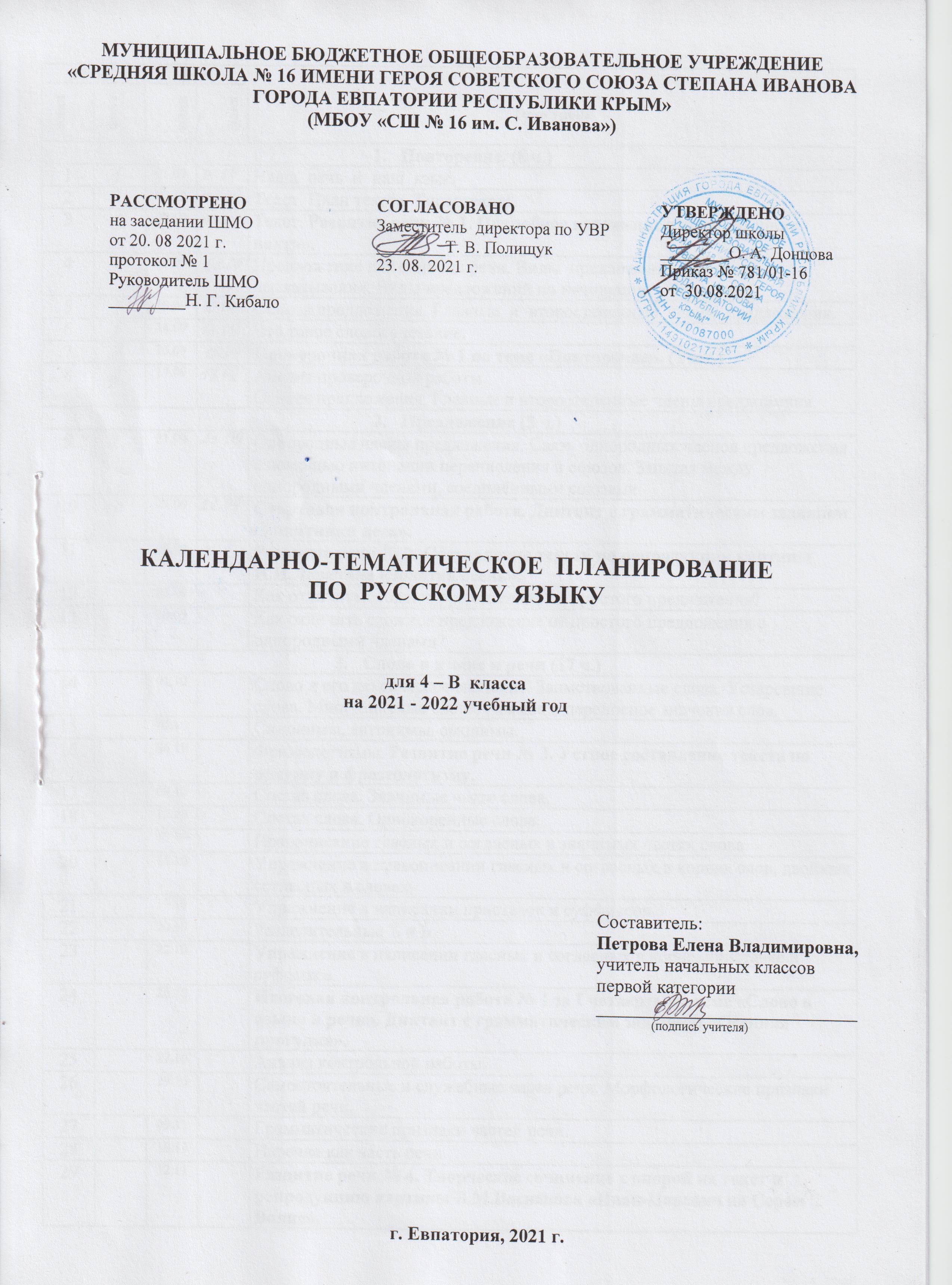 № п/п№ п/пДатаДатаТема урокапланфактпланфактТема урокаПовторение. (8 ч.)Повторение. (8 ч.)Повторение. (8 ч.)Повторение. (8 ч.)Повторение. (8 ч.)101.09 Наша  речь  и  наш  язык.203.19 Текст. План текста. Типы текста.307.09 Текст. Развитие речи № 1. Подробное изложение текста «Первая  вахта».408.09 Предложение как единица речи. Виды  предложений  по  цели   высказывания. Виды предложений по интонации. Обращение.510.09 Основа предложения. Главные  и  второстепенные  члены  предложения.  614.09 Что такое словосочетание.715.09 Проверочная работа № 1 по теме «Повторение». (Тест.)817.09 Анализ проверочной работы.  Основа предложения. Главные и второстепенные члены предложения.Предложение (5 ч.)Предложение (5 ч.)Предложение (5 ч.)Предложение (5 ч.)Предложение (5 ч.)921.09 Однородные члены предложения. Связь однородных членов предложения  с помощью интонации перечисления и союзов. Запятая между  однородными членами, соединёнными союзами.1022.09 Стартовая контрольная работа. Диктант с грамматическим заданием «Защитники леса». 1124.09 Развитие речи № 2. Составление текста по репродукции картины  И.И.Левитана «Золотая осень».1228.09 Как отличить сложное предложение от простого предложения?1329.09 Как отличить сложное предложение от простого предложения с  однородными членами?Слово в языке и речи (17 ч.)Слово в языке и речи (17 ч.)Слово в языке и речи (17 ч.)Слово в языке и речи (17 ч.)Слово в языке и речи (17 ч.)1401.10 Слово и его лексическое значение. Заимствованные слова. Устаревшие  слова. Многозначные слова. Прямое и переносное значения слов. 1505.10 Синонимы, антонимы, омонимы.1606.10 Фразеологизмы. Развитие речи № 3. Устное составление текста по  рисунку и фразеологизму.1708.10 Состав слова. Значимые части слова.1812.10 Состав слова. Однокоренные слова.1913.10 Правописание гласных и согласных в значимых частях слова.2015.10 Упражнение в правописании гласных и согласных в корнях слов, двойных  согласных в словах.2119.10 Упражнение в написании приставок и суффиксов.2220.10 Разделительные Ъ и Ь.2322.10 Упражнение в написании гласных и согласных в корне, приставке и   суффиксе.2426.10 Итоговая контрольная работа № 1 за I четверть по теме «Слово в  языке и речи». Диктант с грамматическим заданием «Осенняя  прогулка».2527.10 Анализ контрольной работы. 2629.10 Самостоятельные и служебные части речи. Морфологические признаки  частей речи.2709.11 Грамматические признаки частей речи.2810.11 Наречие как часть речи.2912.11 Развитие речи № 4. Творческое сочинение с опорой на текст и  репродукцию картины В.М.Васнецова «Иван-Царевич на Сером  Волке».3016.11 Систематизация и закрепление изученного о предложении и слове в языке   и речи. Проверочная работа № 2 по теме «Слово в языке и речи».Имя существительное ( 19ч.)Имя существительное ( 19ч.)Имя существительное ( 19ч.)Имя существительное ( 19ч.)Имя существительное ( 19ч.)3117.11 Имя существительное. Как определить падеж имени существительного?3219.11 Признаки падежных форм имен существительных.3323.11 Как определить падеж неизменяемых имен существительных. 3424.11 Три склонения имен существительных. Первое склонение имен  существительных.3526.11 Упражнение в распознавании имен существительных первого склонения. 3630.11 Развитие речи № 5. Сочинение по репродукции картины   А.А.Пластова «Первый снег».3701.12 Контрольное списывание № 1. Второе склонение имен   существительных. Упражнение в распознавании имен существительных  второго склонения.3803.12 Третье склонение имен существительных. Упражнение в распознавании  имен существительных третьего склонения.3907.12 Падежные окончания имен существительных единственного числа  первого, второго и третьего склонения. Способы проверки безударных  падежных окончаний имен существительных.4008.12 Контрольное изложение повествовательного текста по  самостоятельно составленному плану.4110.12 Именительный и винительный падежи. Правописание окончаний имен  существительных в родительном падеже.4214.12 Именительный, родительный и винительный падежи одушевлённых имен  существительных. 4315.12 Контрольный словарный диктант № 1.  Правописание окончаний имен существительных в дательном падеже.4417.12 Анализ контрольного словарного диктанта. Правописание окончаний имен  существительных в творительном падеже. 4521.12 Правописание окончаний имен существительных в предложном падеже. 4622.12 Итоговая контрольная работа № 2 за II четверть по теме «Имя  существительное». Диктант с грамматическим заданием «Поездка к  дедушке».4724.12 Анализ контрольной работы. Развитие речи № 6. Сочинение по  репродукции картины  В.А.Тропинина «Кружевница».4828.12 Правописание окончаний имен существительных во всех падежах.   Проверочная работа № 3 по теме «Имя существительное». (Тест.)4929.12 Анализ проверочной работы. Правописание безударных падежных  окончаний имен существительных во множественном числе. 5.Имя прилагательное(19ч. )5.Имя прилагательное(19ч. )5.Имя прилагательное(19ч. )5.Имя прилагательное(19ч. )5.Имя прилагательное(19ч. )5011.01 Роль имён прилагательных в языке. Что обозначают и как образуются   имена прилагательные?5112.01 Род и число имён прилагательных.5214.01 Падеж имени прилагательного. 5318.01 Развитие речи №  7. Сочинение по репродукции картины В.А.Серова  «Мика  Морозов». 5419.01 Склонение и правописание падежных окончаний имён прилагательных  мужского и среднего рода в единственном числе.5521.01 Именительный падеж имён прилагательных единственного числа  мужского и среднего рода.5625.01 Правописание падежных окончаний имён прилагательных мужского и  среднего рода в родительном падеже.5726.01 Правописание падежных окончаний имён прилагательных мужского и  среднего рода в дательном падеже.5828.01 Упражнение в различении имён прилагательных мужского и среднего  рода в именительном, родительном, дательном падежах; в родительном и  винительном падежах  и правописании их падежных окончаний.5901.02 Правописание падежных окончаний  прилагательных мужского и среднего  рода в творительном и предложном падежах. Развитие речи № 8.  Выборочное изложение повествовательного текста с элементами  описания. 6002.02 Склонение и правописание падежных окончаний имён прилагательных  женского рода в единственном числе.6104.02 Склонение и правописание падежных окончаний имён прилагательных  женского рода.6208.02 Упражнение в правописании падежных окончаний имен прилагательных  женского рода.6309.02 Склонение имен прилагательных во множественном числе.6411.02 Развитие речи № 9. Сочинение по репродукции картины Н.К.Рериха  «Заморские гости».6515.02 Правописание безударных окончаний имён прилагательных  множественного числа в именительном и винительном падежах. 6616.02 Правописание  окончаний имён прилагательных  множественного числа в  родительном и предложном падежах.Проверочная работа № 4. По теме «Имя прилагательное». (Тест.)6718.02 Анализ проверочной работы. Правописание окончаний имён  прилагательных  множественного числа в дательном и творительном  падежах.  6822.02 Развитие речи № 10. Сочинение по репродукции картины  И.Э.Грабаря  «Февральская лазурь».Местоимения (4 ч.)Местоимения (4 ч.)Местоимения (4 ч.)Местоимения (4 ч.)Местоимения (4 ч.)6925.02 Роль местоимений в речи. Личные местоимения первого, второго и  третьего лица.7001.03 Контрольное списывание № 2. Изменение по падежам личных  местоимений.7102.03 Анализ контрольного списывания. Правописание местоимений первого и  второго лица единственного и  множественного числа. 7204.03 Контрольный словарный диктант № 2. Склонение личных местоимений  третьего лица. Упражнение в правописании предлогов с местоимениями.Глагол (23ч.)Глагол (23ч.)Глагол (23ч.)Глагол (23ч.)Глагол (23ч.)7309.03 Анализ словарного диктанта. Роль глаголов в языке. Изменение глаголов  по временам.7411.03 Неопределённая форма глагола.7515.03 Итоговая контрольная работа № 3 за III четверть по теме  «Части  речи».  Диктант с грамматическим заданием «Мшары».7616.03 Упражнение в образовании форм глаголов и ознакомление с глагольными  суффиксами. Образование временных форм от глагола в   неопределённой  форме.7729.03 Спряжение глаголов. Распознавание лица и числа глаголов.7830.03 Упражнение в правописании глаголов во втором лице единственного  числа и правописании не с глаголами.7901.04 Развитие речи № 11. Сочинение по репродукции картины   И.И.Левитана  «Весна. Большая вода».8005.04 I и II спряжения глаголов.8106.04 Контрольное сочинение «Мои впечатления о картине И.И.Шишкина  «Рожь».8208.04 Спряжения глаголов в сложном будущем времени. Окончания глаголов I и  II спряжения. 8312.04 Правописание безударных личных окончаний глагола в настоящем и  будущем времени.8413.04 Упражнение в распознавании спряжения глаголов по неопределённой  форме и в написании безударных личных окончаний глаголов.8515.04 Правописание безударных личных окончаний глаголов. 8619.04 Возвратные глаголы. Правописание возвратных глаголов в настоящем и  будущем времени.8720.04 Обобщение по теме «Глагол». Морфологический разбор глагола.8822.04 Развитие речи №  12. подробное изложение повествовательного текста  по самостоятельно составленному плану.8926.04 Правописание -тся и -ться в возвратных глаголах.  9027.04 Итоговая контрольная работа № 4. За год по теме «Части речи».    Диктант с грамматическим заданием «Майское чудо».9129.04Правописание глаголов в прошедшем времени.9204.05 Правописание родовых окончаний глаголов в прошедшем времени.9306.05 Правописание безударного суффикса в глаголах прошедшего времени.9410.05 Упражнение в правописании глагольных форм и распознавании  морфологических признаков глагола. 9511.05 Развитие речи № 13. Подробное изложение деформированного   повествовательного текста. Повторение знаний о глаголе как  части  речи.Повторение. (7 ч.)Повторение. (7 ч.)Повторение. (7 ч.)Повторение. (7 ч.)Повторение. (7 ч.)9613.05 Язык и речь. Текст. Типы текстов.9717.05 Итоговая комплексная контрольная работа.9818.05 Предложение и словосочетание. Главные и второстепенные члены  предложения. Однородные члены предложения. Виды предложений по  цели высказывания и интонации. Простые и сложные предложения.  Распространённые и нераспространённые  предложения.9920.05 Слово и его лексическое значение. 10024.05 Значимые части слова. Словообразование. Правописание гласных и  согласных в корне слов.10125.05 Части речи. Морфологические признаки частей речи.10227.05Систематизация изученного за год.